上饶县行政服务中心招聘岗位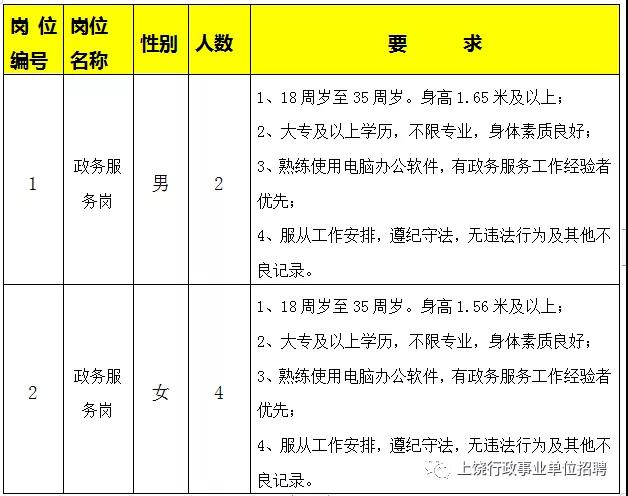 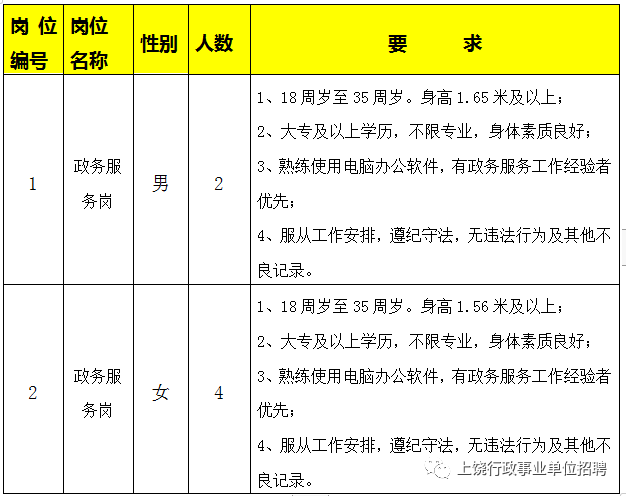 